Greyhills Academy High SchoolRegular Governing Board MeetingApril 6, 2017     6:00 PM (DST)Proposed AgendaCall Meeting to OrderRoll CallInvocation Approval of AgendaIntroduction of GuestsCall to the PublicApproval of Minutes March 9, 2017 (Regular Meeting)ReportsDepartmentsPrincipalNew Business Action ItemsApproval of Payroll Expenditures Ending March 2017 Approval of Accounts Payable Expenditures Ending March 2017Approval of Financial Status Ending March 2017Approval of 3rd Reading for GAHS School Calendar for SY 2017-18Approval of Resolution #2017-003:  To Authorize the Change of the “Registered Agent” from Raymond Maxx to Gerald Keetso for the Purpose of Meeting Requirements of the Navajo Nation Corporation CodeApproval to amend the Student & Parent Handbook to add Disability Discrimination Complaint PolicyPersonnelApproval to hire Mr. Tom Bizardi as Head Varsity Boys Basketball CoachApproval to hire Mr. Tevin Tso as Head Varsity Girls Basketball CoachNext Board Meeting:  Thursday, May 4, 2017 at 6:00 PM (DST)Adjournment(The governing board may go into executive session to discuss personnel and legal matters.)Approval to Post Agenda:_____________________________ Date: __________________			           Dr. Loren Hudson, Principal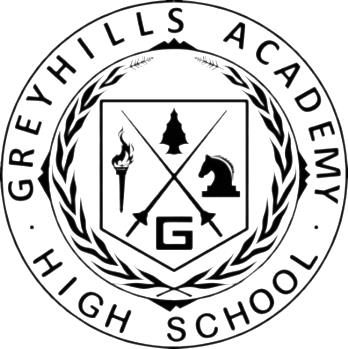 